事務連絡　令和６年３月21日　各学校設置者　殿　各施設設置者　殿東京都保健医療局感染症対策部防疫課　令和６年度結核予防費都費補助金事業の実施に係る運用方法について日頃から、東京都の結核対策に御理解、御協力を賜り、厚く御礼申し上げます。東京都におきましては、令和３年７月に「東京デジタルファースト推進計画」を策定し、行政手続のデジタル化を推進し、クオリティ・オブ・サービスの向上を図っております。結核予防費都費補助金における関連手続につきましても、都全庁で利用する電子申請ツールによりデジタル化を行い、利便性の向上と個人情報の取扱いリスクの低減を図りたいと考えております。本事業につきましても、令和６年度から、下記のとおりデジタル手続を導入しますので事前にお知らせします。つきましては、内容を御確認の上、御対応いただきますよう、よろしくお願いします。記１　デジタル手続の導入現在書面にて御提出いただいている申請書や実績報告書等につきまして、令和６年度から、電子申請ツールjGrants（Jグランツ）による手続に移行します。　　jGrantsは、デジタル庁が運営する補助金の電子申請システムです。【デジタル庁ホームページ】　https://www.jgrants-portal.go.jp/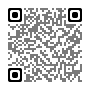 ２　ＧビズＩＤアカウント取得のお願いjGrantsにより手続を行うには、ＧビズＩＤアカウントが必要となります。以下のURLから、「gBizIDプライム」の取得をお願いします。ID申請・取得手続きの詳細は、デジタル庁ホームページをご確認ください。【デジタル庁ホームページ】　https://gbiz-id.go.jp/top/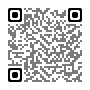 【ＧビズＩＤクイックマニュアル】ＧビズＩＤサイト＞ID作成ガイド（新規作成者向け）＞【法人/個人事業主向け】https://gbiz-id.go.jp/top/manual/pdf/QuickManual_Prime_sendbypost.pdf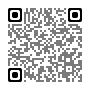 【お問い合わせ先】「gBizID」ヘルプデスク：0570-023-797（受付時間： 午前９時～午後５時 ※土・日・祝日、年末年始を除く）　　（注１）ＧビズＩＤは、１つのアカウントで様々な行政サービスにログインできる共通認証の仕組みです。　　（注２）入力いただいたメールアドレス及びSMS受信用電話番号は、その後のアカウント利用時に御利用いただくこととなります。（注３）「gBizIDプライム」を取得するには、申請から発行まで約２週間程度要しますので、令和６年３月中に取得していただくことをお勧めします。　　すでにgBizID プライムをお持ちの場合は、そのまま御使用いただけます。　　なお、どうしてもgBizID プライムを取得できない（jGrantsによる手続きが行えない）場合には、下記担当者までご相談ください。３　その他実際の申請方法については、令和６年６月頃に事業実施に関する情報をホームページに掲載する予定ですので、御確認をお願いします。　　　　　　　　　　　　　　【担　当】東京都保健医療局感染症対策部防疫課結核担当　〒163-8001東京都新宿区西新宿二丁目８番１号東京都庁第一本庁舎30階南側電話03-5320-4483（直通）